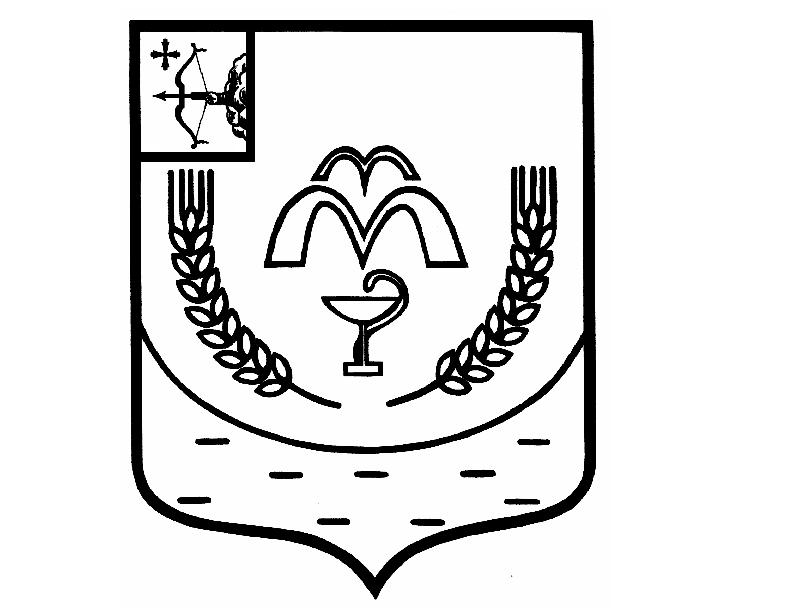 КУМЕНСКАЯ РАЙОННАЯ ДУМАПЯТОГО СОЗЫВАРЕШЕНИЕот 24.07.2018 № 16/123пгт КумёныОб утверждении  порядков (методик) распределения  межбюджетных трансфертов бюджетам поселений из районного бюджета  На основании статьи 142.4 Бюджетного кодекса Российской Федерации, статей 18, 55 Положения о бюджетном процессе в Куменском районе, утвержденного решением Куменской районной Думы от 29.04.2014 № 27/242 Куменская районная Дума РЕШИЛА:1. Утвердить порядок (методику) распределения межбюджетных трансфертов, направленных на активизацию работы органов местного самоуправления городских и сельских поселений по введению самообложения граждан, по итогам 2017 года. Приложение № 1.Председатель Куменской районной Думы				 А.Г. ЛеушинИ.о.главы  Куменского района      И.Н. Шемпелев                    						Приложение № 1                                                                  к решению Куменской                                                                   районной Думы                                                                    от  24.07.2018 № 16/123Порядок (методика)
распределения межбюджетных трансфертов бюджетам поселений,
направленных на активизацию работы органов местного
самоуправления городских и сельских поселений области по введению самообложения граждан по итогам 2017 года1. Порядок (методика) распределения межбюджетных трансфертов бюджетам поселений, направленных на активизацию работы органов местного самоуправления городских и сельских поселений области по введению самообложения граждан (далее - Порядок)  устанавливает правила   распределения межбюджетных трансфертов между бюджетами поселений.2. Межбюджетные трансферты предоставляются бюджетам городских (сельских) поселений Куменского района  в целях поощрения положительных результатов от введения и использования средств самообложения граждан для решения вопросов местного значения и распределяются в соответствии с  постановлением Правительства Кировской области от 18.07.2018 № 360-П  «О распределении межбюджетных трансфертов местным бюджетам, направленных на активизацию работы органов местного самоуправления городских и сельских поселений области по введению самообложения граждан, по итогам 2017 года».